序    号_________________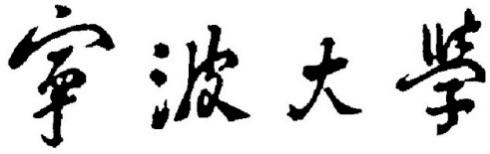 毕 业 论 文（设 计）书（函授/业余）题    目：指导教师：学号________________姓名________________年级________________专业________________宁波大学继续教育学院________年______月______日说 明：论文（设计）的汉字或英文部分一律由A4纸打印，按序夹在第3页后，再用订书机或针线装订成册。正文标题空行下统一为“摘要：”，摘要内容要突出重点，概况全文，阐明观点，字数一般不过百。“摘要”后换行写“关键词：”，关键词一般二到三个，要选用文章中用词率最高的词句，如经济效益、管理体制、外资、资产等等。本论文（设计）成绩评优后，需同时上交电子文档，以便年度论文集的推荐制作、发表。毕业设计（设计）统一由继续教育学院归档保存。函授站（点）或宁波大学院系教师应及时将论文（设计）送交继续教育学院。宁波大学继续教育学院2020年11月宁波大学继续教育学院毕业论文（设计）任务书（函授/业余）姓名：           学号：            年级专业：毕业论文（设计）题目：具 体 要 求：指导教师签名：年      月      日教学单位负责人签署意见：签名：               年      月      日任务发出日期：                      任务完成日期：附注：